Приложение  1 к Постановлению администрации Нижнеудинского района№                             от     СХЕМА РАСПОЛОЖЕНИЯ  ГРАНИЦ  ПУБЛИЧНОГО СЕРВИТУТАОбщая площадь публичного сервитута, кв.м.Общая площадь публичного сервитута, кв.м.Общая площадь публичного сервитута, кв.м.7132Площадь испрашиваемого публичного сервитута в отношении земельного участка с кадастровым номером 38:11:080307:124, в границах населенного пункта п. Атагай,  кв. мПлощадь испрашиваемого публичного сервитута в отношении земельного участка с кадастровым номером 38:11:080307:124, в границах населенного пункта п. Атагай,  кв. мПлощадь испрашиваемого публичного сервитута в отношении земельного участка с кадастровым номером 38:11:080307:124, в границах населенного пункта п. Атагай,  кв. м53Площадь испрашиваемого публичного сервитута в отношении земель, в границах населенного пункта п. Атагай, расположенных в кадастровом квартале  38:11:080307,  кв. мПлощадь испрашиваемого публичного сервитута в отношении земель, в границах населенного пункта п. Атагай, расположенных в кадастровом квартале  38:11:080307,  кв. мПлощадь испрашиваемого публичного сервитута в отношении земель, в границах населенного пункта п. Атагай, расположенных в кадастровом квартале  38:11:080307,  кв. м3692Площадь испрашиваемого публичного сервитута в отношении земель, в границах населенного пункта п. Атагай, расположенных в кадастровом квартале  38:11:080305,  кв. мПлощадь испрашиваемого публичного сервитута в отношении земель, в границах населенного пункта п. Атагай, расположенных в кадастровом квартале  38:11:080305,  кв. мПлощадь испрашиваемого публичного сервитута в отношении земель, в границах населенного пункта п. Атагай, расположенных в кадастровом квартале  38:11:080305,  кв. м479Площадь испрашиваемого публичного сервитута в отношении земельного участка с кадастровым номером 38:11:080307:972, в границах населенного пункта п. Атагай,  кв. мПлощадь испрашиваемого публичного сервитута в отношении земельного участка с кадастровым номером 38:11:080307:972, в границах населенного пункта п. Атагай,  кв. мПлощадь испрашиваемого публичного сервитута в отношении земельного участка с кадастровым номером 38:11:080307:972, в границах населенного пункта п. Атагай,  кв. м386Площадь испрашиваемого публичного сервитута в отношении земель, в границах населенного пункта п. Атагай, расположенных в кадастровом квартале  38:11:080308,  кв. мПлощадь испрашиваемого публичного сервитута в отношении земель, в границах населенного пункта п. Атагай, расположенных в кадастровом квартале  38:11:080308,  кв. мПлощадь испрашиваемого публичного сервитута в отношении земель, в границах населенного пункта п. Атагай, расположенных в кадастровом квартале  38:11:080308,  кв. м1631Площадь испрашиваемого публичного сервитута в отношении земельного участка с кадастровым номером 38:11:080307:881, в границах населенного пункта п. Атагай,  кв. мПлощадь испрашиваемого публичного сервитута в отношении земельного участка с кадастровым номером 38:11:080307:881, в границах населенного пункта п. Атагай,  кв. мПлощадь испрашиваемого публичного сервитута в отношении земельного участка с кадастровым номером 38:11:080307:881, в границах населенного пункта п. Атагай,  кв. м434Площадь испрашиваемого публичного сервитута в отношении земельного участка с кадастровым номером 38:11:080307:328, в границах населенного пункта п. Атагай,  кв. мПлощадь испрашиваемого публичного сервитута в отношении земельного участка с кадастровым номером 38:11:080307:328, в границах населенного пункта п. Атагай,  кв. мПлощадь испрашиваемого публичного сервитута в отношении земельного участка с кадастровым номером 38:11:080307:328, в границах населенного пункта п. Атагай,  кв. м24Площадь испрашиваемого публичного сервитута в отношении земельного участка с кадастровым номером 38:11:080307:952, в границах населенного пункта п. Атагай,  кв. мПлощадь испрашиваемого публичного сервитута в отношении земельного участка с кадастровым номером 38:11:080307:952, в границах населенного пункта п. Атагай,  кв. мПлощадь испрашиваемого публичного сервитута в отношении земельного участка с кадастровым номером 38:11:080307:952, в границах населенного пункта п. Атагай,  кв. м143Площадь испрашиваемого публичного сервитута в отношении земель, в границах населенного пункта п. Атагай, расположенных в кадастровом квартале  38:11:080311,  кв. мПлощадь испрашиваемого публичного сервитута в отношении земель, в границах населенного пункта п. Атагай, расположенных в кадастровом квартале  38:11:080311,  кв. мПлощадь испрашиваемого публичного сервитута в отношении земель, в границах населенного пункта п. Атагай, расположенных в кадастровом квартале  38:11:080311,  кв. м290Обозначение характерных точек границКоординаты, мКоординаты, мКоординаты, мОбозначение характерных точек границXYY1233:Зона1(1)н1697566.642208362.472208362.47н2697769.932208470.652208470.65н3697789.752208481.012208481.01н4697787.902208484.562208484.56н5697771.402208475.942208475.94н6697773.112208504.322208504.32н7697769.532208544.992208544.99н8697766.722208545.532208545.53н9697766.772208545.802208545.80н10697769.502208545.282208545.28н11697765.402208591.892208591.89н12697764.952208591.842208591.84н13697764.832208592.832208592.83н14697765.312208592.892208592.89н15697756.592208691.882208691.88н16697752.282208693.682208693.68н17697745.102208700.362208700.36н18697712.762208697.762208697.76н19697711.782208695.882208695.88н20697699.112208694.342208694.34н21697699.212208693.342208693.34н22697698.212208693.242208693.24н23697698.122208694.242208694.24н24697671.592208691.132208691.13н25697671.592208694.382208694.38н26697660.802208693.592208693.59н27697623.792208747.792208747.79н28697588.692208753.512208753.51н29697565.682208741.812208741.81н30697558.052208771.962208771.96н31697527.582208814.622208814.62н32697524.802208812.622208812.62н33697555.052208770.622208770.62н34697562.132208739.402208739.40н35697563.192208737.922208737.92н36697563.962208738.872208738.87н37697564.192208738.712208738.71н38697562.132208735.712208735.71н39697560.642208708.492208708.49н40697510.252208673.972208673.97н41697486.362208684.642208684.64н42697454.482208727.362208727.36н43697451.272208724.972208724.97н44697454.192208721.062208721.06н45697455.652208720.592208720.59н46697455.552208720.282208720.28н47697454.532208720.612208720.61н48697482.622208682.952208682.95н49697484.442208681.822208681.82н50697484.242208681.482208681.48н51697483.272208682.092208682.09н52697483.772208681.412208681.41н53697506.382208671.322208671.32н54697381.552208585.812208585.81н55697383.812208582.512208582.51н56697416.462208604.872208604.87н57697416.102208605.352208605.35н58697416.912208605.962208605.96н59697417.292208605.442208605.44н60697448.522208626.842208626.84н61697447.922208627.752208627.75н62697448.742208628.342208628.34н63697449.432208627.462208627.46н64697563.722208705.752208705.75н65697586.822208720.242208720.24н66697584.702208723.632208723.63н67697564.792208711.152208711.15н68697566.242208737.602208737.60н69697589.342208749.362208749.36н70697621.462208744.122208744.12н71697657.112208691.892208691.89н72697423.932208503.132208503.13н73697426.452208500.022208500.02н74697428.392208501.592208501.59н75697427.962208502.082208502.08н76697428.712208502.752208502.75н77697429.172208502.232208502.23н78697657.692208687.212208687.21н79697657.142208689.612208689.61н80697657.422208689.672208689.67н81697657.932208687.402208687.40н82697659.262208688.482208688.48н83697743.932208695.352208695.35н84697752.762208689.732208689.73н85697768.942208506.062208506.06н86697646.852208439.022208439.02н87697648.262208438.922208438.92н88697648.232208438.422208438.42н89697646.232208438.562208438.56н90697646.242208438.682208438.68н91697506.592208362.002208362.00н92697508.992208357.622208357.62н93697768.852208500.302208500.30н94697767.262208473.772208473.77н95697564.762208366.002208366.00н1697566.642208362.472208362.47:Зона1(1.1)н96697514.582208362.552208362.55н97697514.102208363.432208363.43н98697513.222208362.952208362.95н99697513.702208362.072208362.07н96697514.582208362.552208362.55:Зона1(1.2)н100697569.482208392.562208392.56н101697569.002208393.452208393.45н102697568.112208392.962208392.96н103697568.602208392.072208392.07н100697569.482208392.562208392.56:Зона1(1.3)н104697616.562208418.282208418.28н105697616.082208419.162208419.16н106697615.202208418.682208418.68н107697615.682208417.802208417.80н104697616.562208418.282208418.28:Зона1(1.4)н108697661.442208442.982208442.98н109697660.952208443.862208443.86н110697660.072208443.372208443.37н111697660.562208442.482208442.48н108697661.442208442.982208442.98:Зона1(1.5)н112697717.082208473.452208473.45н113697716.602208474.332208474.33н114697715.722208473.842208473.84н115697716.212208472.972208472.97н112697717.082208473.452208473.45:Зона1(1.6)н116697770.952208504.832208504.83н117697770.072208504.352208504.35н118697770.562208503.472208503.47н119697771.432208503.952208503.95н116697770.952208504.832208504.83:Зона1(1.7)н120697770.302208507.142208507.14н121697769.302208507.172208507.17н122697769.272208506.172208506.17н123697770.272208506.142208506.14н120697770.302208507.142208507.14:Зона1(1.8)н124697787.072208482.482208482.48н125697786.212208481.952208481.95н126697786.742208481.092208481.09н127697787.602208481.622208481.62н124697787.072208482.482208482.48:Зона1(1.9)н128697768.752208474.592208474.59н129697768.472208474.582208474.58н130697768.672208470.502208470.50н131697768.952208470.512208470.51н128697768.752208474.592208474.59:Зона1(1.10)н132697749.482208461.222208461.22н133697749.042208462.122208462.12н134697748.142208461.682208461.68н135697748.592208460.782208460.78н132697749.482208461.222208461.22:Зона1(1.11)н136697713.472208442.062208442.06н137697713.002208442.942208442.94н138697712.112208442.472208442.47н139697712.592208441.592208441.59н136697713.472208442.062208442.06:Зона1(1.12)н140697672.272208420.002208420.00н141697671.792208420.892208420.89н142697670.902208420.412208420.41н143697671.382208419.522208419.52н140697672.272208420.002208420.00:Зона1(1.13)н144697634.142208399.982208399.98н145697633.662208400.872208400.87н146697632.772208400.392208400.39н147697633.252208399.502208399.50н144697634.142208399.982208399.98:Зона1(1.14)н148697596.732208380.822208380.82н149697595.842208380.342208380.34н150697596.322208379.452208379.45н151697597.212208379.932208379.93н148697596.732208380.822208380.82:Зона1(1.15)н152697760.332208640.832208640.83н153697759.342208640.712208640.71н154697759.462208639.722208639.72н155697760.462208639.842208639.84н152697760.332208640.832208640.83:Зона1(1.16)н156697753.242208691.862208691.86н157697752.922208691.792208691.79н158697753.602208688.722208688.72н159697753.922208688.792208688.79н156697753.242208691.862208691.86:Зона1(1.17)н160697621.732208660.932208660.93н161697622.372208660.152208660.15н162697621.592208659.512208659.51н163697620.952208660.292208660.29н160697621.732208660.932208660.93:Зона1(1.18)н164697581.212208626.302208626.30н165697580.582208627.082208627.08н166697579.802208626.452208626.45н167697580.432208625.672208625.67н164697581.212208626.302208626.30:Зона1(1.19)н168697533.832208589.232208589.23н169697533.192208590.012208590.01н170697532.402208589.372208589.37н171697533.042208588.592208588.59н168697533.832208589.232208589.23:Зона1(1.20)н172697479.872208545.132208545.13н173697479.242208545.912208545.91н174697478.462208545.282208545.28н175697479.092208544.502208544.50н172697479.872208545.132208545.13:Зона1(1.21)н176697455.802208525.692208525.69н177697455.152208526.452208526.45н178697454.392208525.812208525.81н179697455.032208525.042208525.04н176697455.802208525.692208525.69:Зона1(1.22)н180697583.682208719.692208719.69н181697583.882208720.682208720.68н182697582.892208720.882208720.88н183697582.692208719.892208719.89н180697583.682208719.692208719.69:Зона1(1.23)н184697547.612208696.702208696.70н185697546.782208696.122208696.12н186697547.352208695.292208695.29н187697548.192208695.862208695.86н184697547.612208696.702208696.70:Зона1(1.24)н188697516.742208674.362208674.36н189697516.162208675.202208675.20н190697515.332208674.622208674.62н191697515.902208673.792208673.79н188697516.742208674.362208674.36:Зона1(1.25)н192697483.122208651.472208651.47н193697482.542208652.302208652.30н194697481.712208651.722208651.72н195697482.292208650.892208650.89н192697483.122208651.472208651.47:Зона1(1.26)н196697550.092208781.912208781.91н197697549.772208782.862208782.86н198697548.822208782.552208782.55н199697549.142208781.602208781.60н196697550.092208781.912208781.91:Зона1(2)н200697622.072208722.712208722.71н201697622.442208722.412208722.41н202697623.312208722.842208722.84н203697622.152208724.472208724.47н204697620.522208723.312208723.31н205697621.442208721.912208721.91н200697622.072208722.712208722.71:Зона1(3)н206697456.462208745.332208745.33н207697455.292208746.962208746.96н208697453.672208745.802208745.80н209697454.832208744.172208744.17н206697456.462208745.332208745.33:Зона1(4)н210697456.552208661.452208661.45н211697455.392208663.082208663.08н212697453.762208661.922208661.92н213697454.922208660.292208660.29н210697456.552208661.452208661.45:Зона1(5)н214697430.852208643.682208643.68н215697430.542208644.102208644.10н216697430.262208643.912208643.91н217697429.682208644.742208644.74н218697429.952208644.932208644.93н219697429.692208645.312208645.31н220697428.062208644.152208644.15н221697429.222208642.522208642.52н214697430.852208643.682208643.68:Зона1(6)н222697376.112208600.092208600.09н223697374.952208601.722208601.72н224697373.322208600.562208600.56н225697373.682208600.052208600.05н226697374.032208600.312208600.31н227697374.622208599.512208599.51н228697374.262208599.242208599.24н229697374.482208598.932208598.93н222697376.112208600.092208600.09:Зона1(7)н230697518.912208590.972208590.97н231697517.752208592.602208592.60н232697516.122208591.432208591.43н233697517.062208590.942208590.94н234697517.282208589.812208589.81н230697518.912208590.972208590.97:Зона1(8)н235697495.642208573.072208573.07н236697494.482208574.702208574.70н237697492.862208573.542208573.54н238697494.022208571.912208571.91н235697495.642208573.072208573.07Система координат МСК-38, зона 2Система координат МСК-38, зона 2Система координат МСК-38, зона 2Система координат МСК-38, зона 2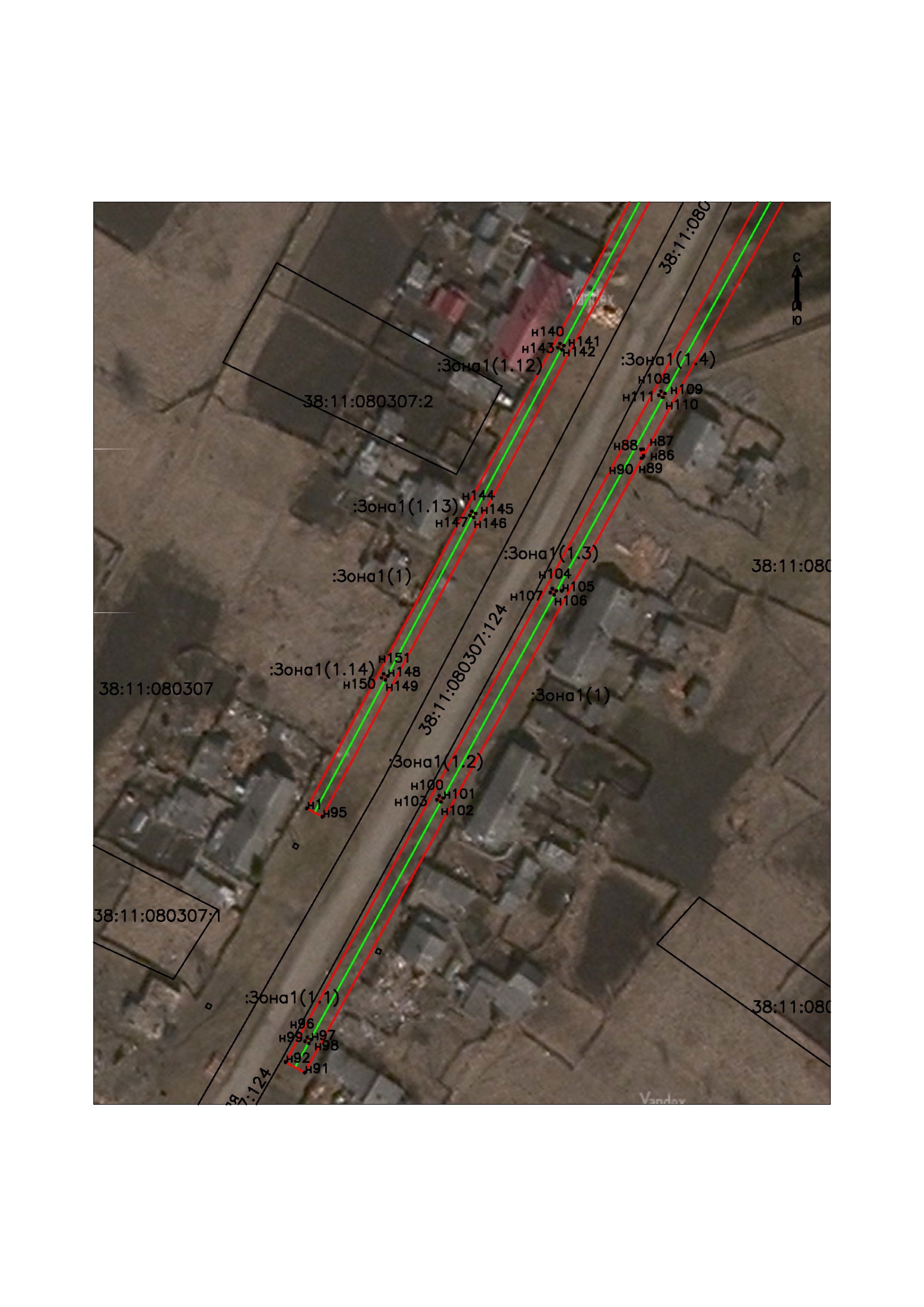                                                               Масштаб 1:1000Условные обозначения:                                                              Масштаб 1:1000Условные обозначения::Зона1- обозначение образуемой зоны публичного сервитута- образуемая граница публичного сервитута- планируемое размещение сооружения, объект электросетевого хозяйства- существующая часть границы, имеющиеся в ЕГРН сведения о которой достаточны для определения ее местоположениян1- обозначение характерной точки образуемой границы публичного сервитута38:11:080307- номер кадастрового квартала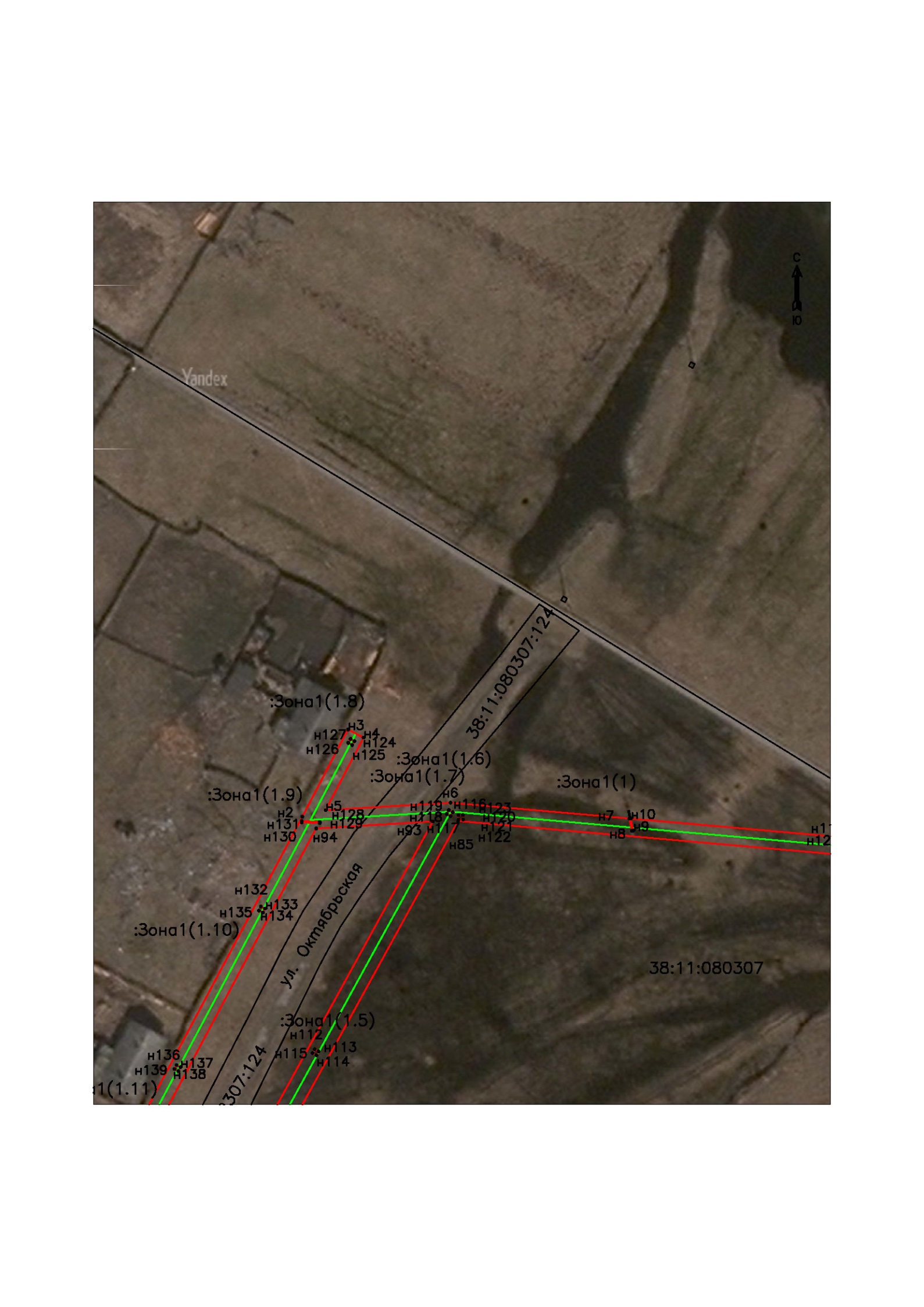                                                               Масштаб 1:1000Условные обозначения:                                                              Масштаб 1:1000Условные обозначения::Зона1- обозначение образуемой зоны публичного сервитута- образуемая граница публичного сервитута- планируемое размещение сооружения, объект электросетевого хозяйства- существующая часть границы, имеющиеся в ЕГРН сведения о которой достаточны для определения ее местоположениян1- обозначение характерной точки образуемой границы публичного сервитута38:11:080307- номер кадастрового квартала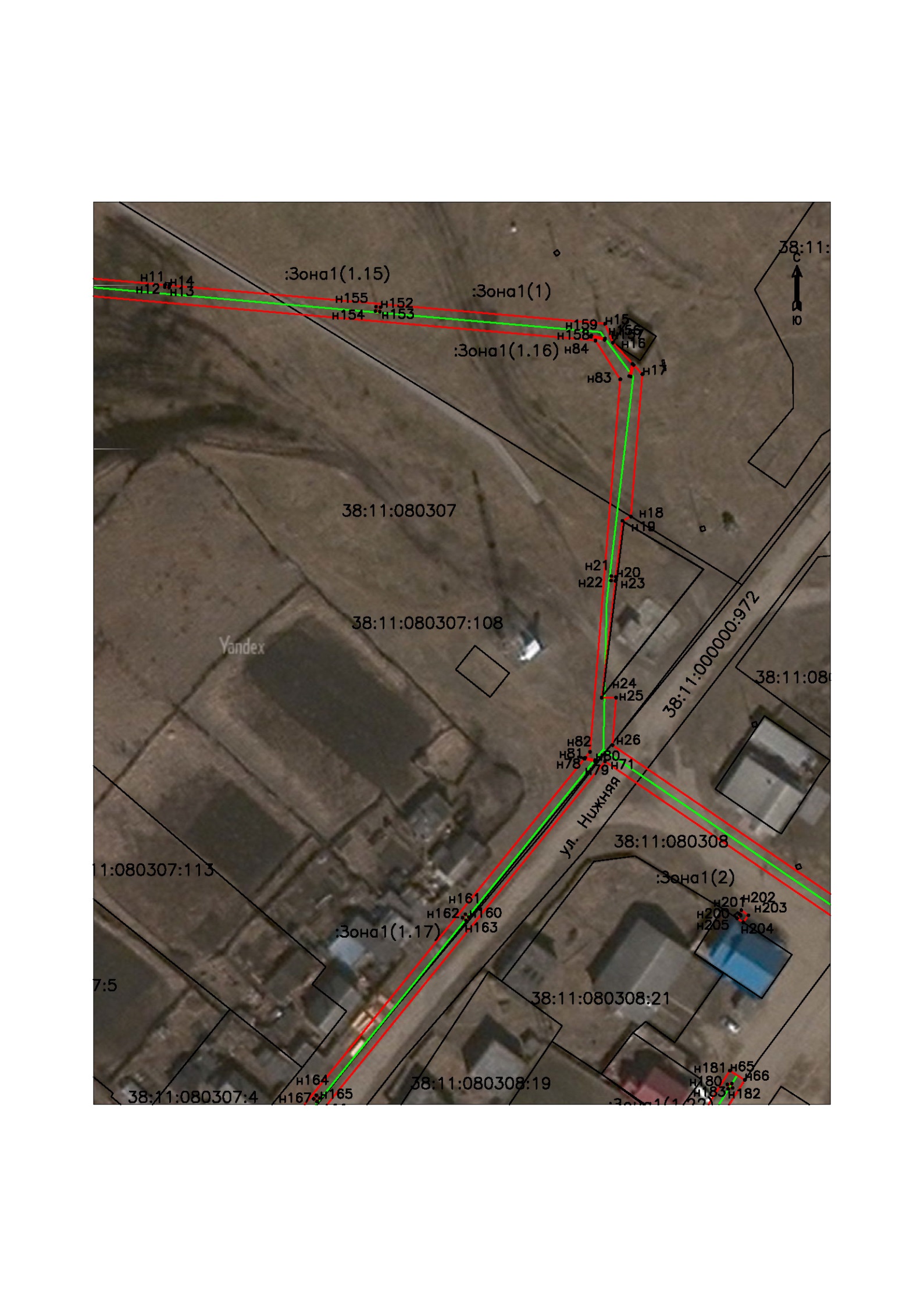                                                              Масштаб 1:1000Условные обозначения:                                                             Масштаб 1:1000Условные обозначения::Зона1- обозначение образуемой зоны публичного сервитута- образуемая граница публичного сервитута- планируемое размещение сооружения, объект электросетевого хозяйства- существующая часть границы, имеющиеся в ЕГРН сведения о которой достаточны для определения ее местоположениян1- обозначение характерной точки образуемой границы публичного сервитута38:11:080307- номер кадастрового квартала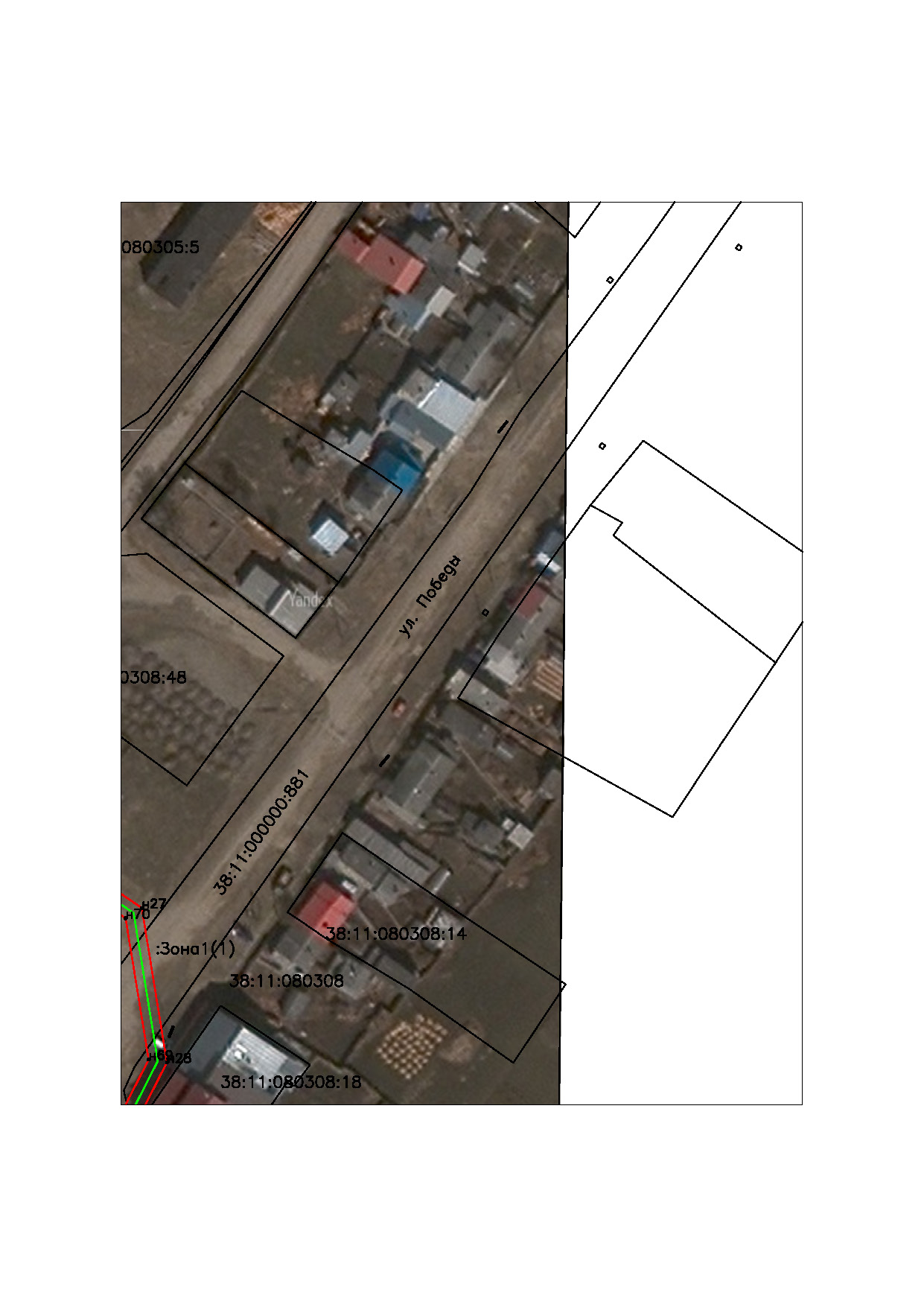                                                              Масштаб 1:1000Условные обозначения:                                                             Масштаб 1:1000Условные обозначения::Зона1- обозначение образуемой зоны публичного сервитута- образуемая граница публичного сервитута- планируемое размещение сооружения, объект электросетевого хозяйства- существующая часть границы, имеющиеся в ЕГРН сведения о которой достаточны для определения ее местоположениян1- обозначение характерной точки образуемой границы публичного сервитута38:11:080307- номер кадастрового квартала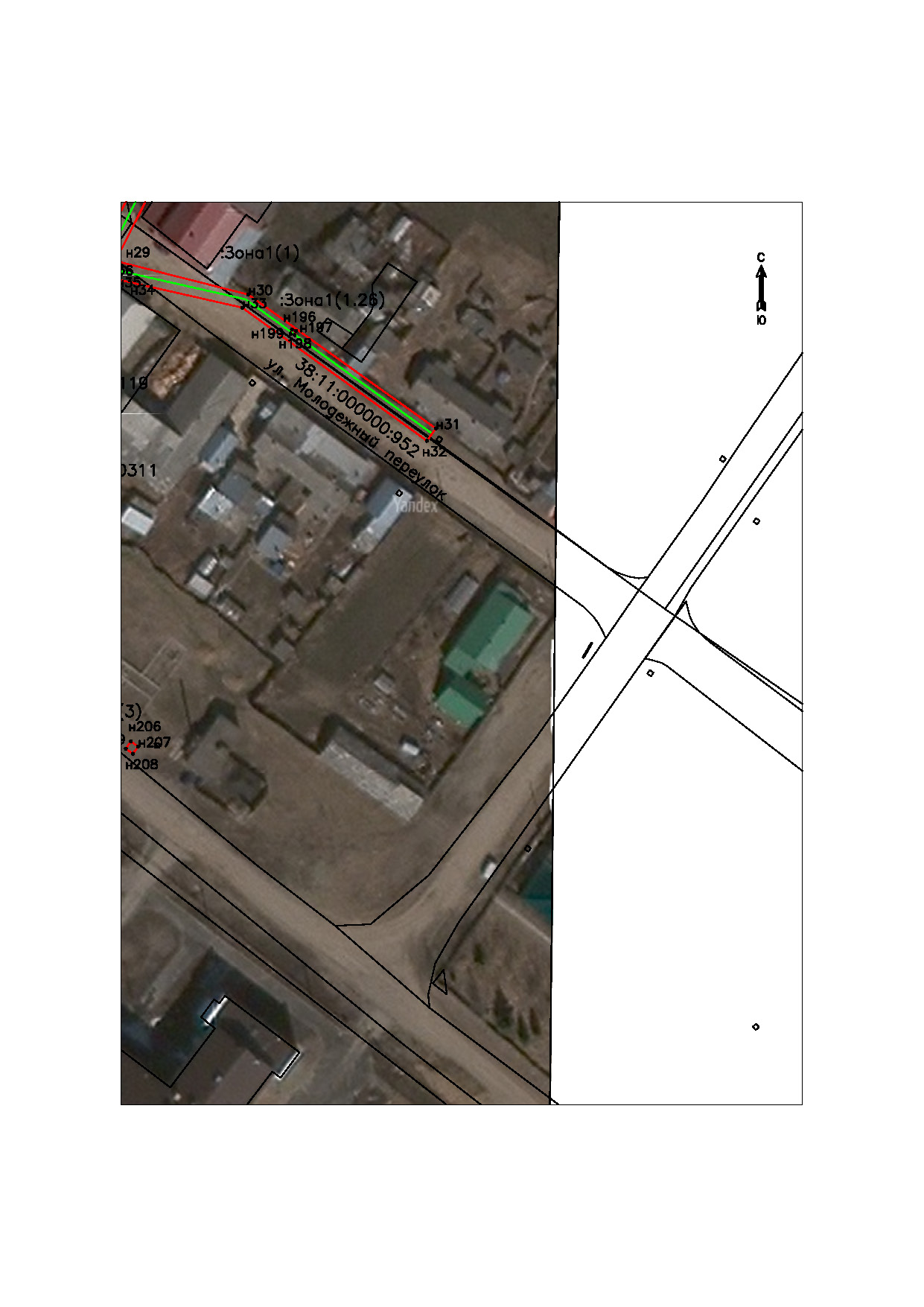                                                       Масштаб 1:1000Условные обозначения:                                                      Масштаб 1:1000Условные обозначения::Зона1- обозначение образуемой зоны публичного сервитута- образуемая граница публичного сервитута- планируемое размещение сооружения, объект электросетевого хозяйства- существующая часть границы, имеющиеся в ЕГРН сведения о которой достаточны для определения ее местоположениян1- обозначение характерной точки образуемой границы публичного сервитута38:11:080307- номер кадастрового квартала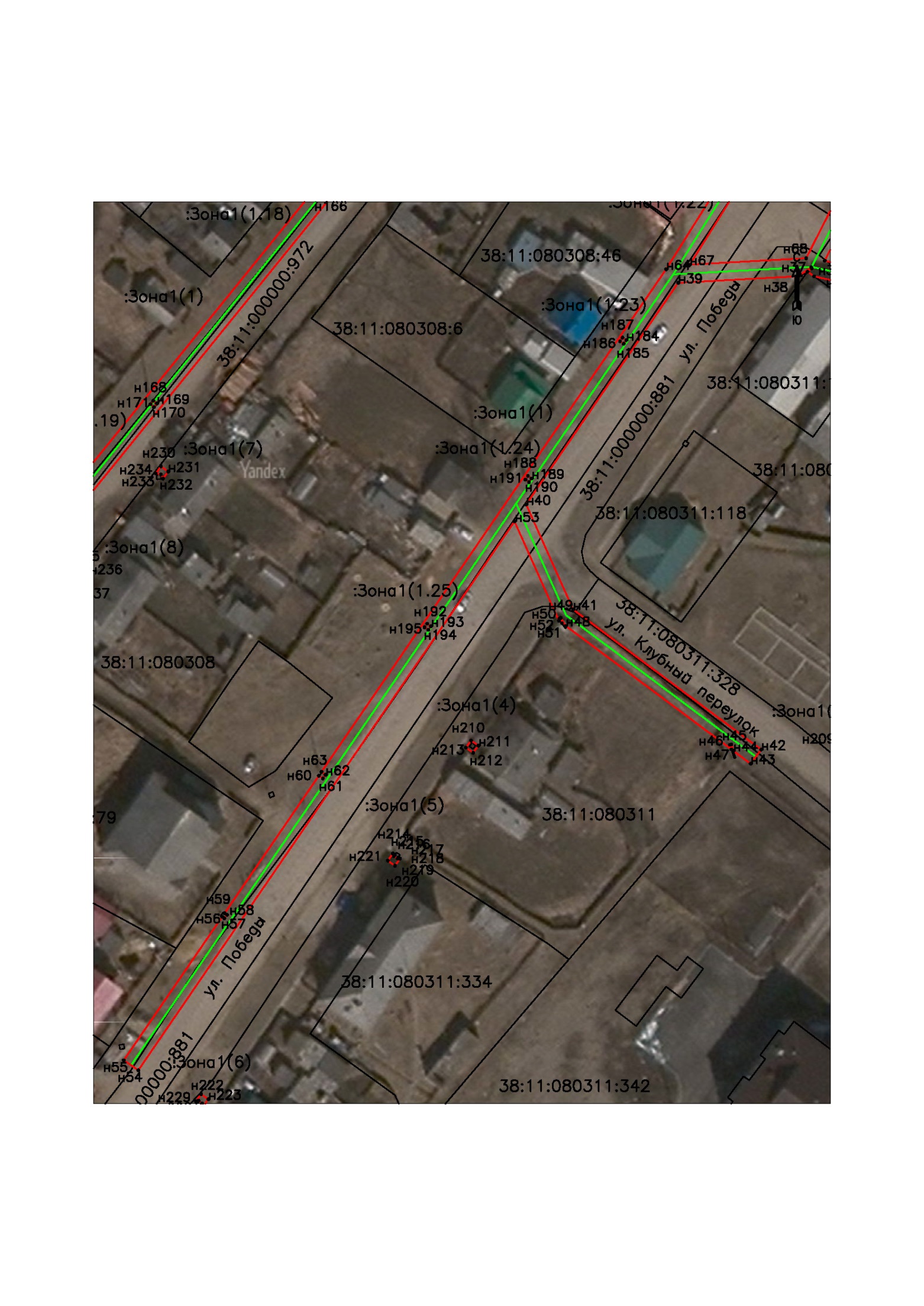                                                       Масштаб 1:1000Условные обозначения:                                                      Масштаб 1:1000Условные обозначения::Зона1- обозначение образуемой зоны публичного сервитута- образуемая граница публичного сервитута- планируемое размещение сооружения, объект электросетевого хозяйства- существующая часть границы, имеющиеся в ЕГРН сведения о которой достаточны для определения ее местоположениян1- обозначение характерной точки образуемой границы публичного сервитута38:11:080307- номер кадастрового квартала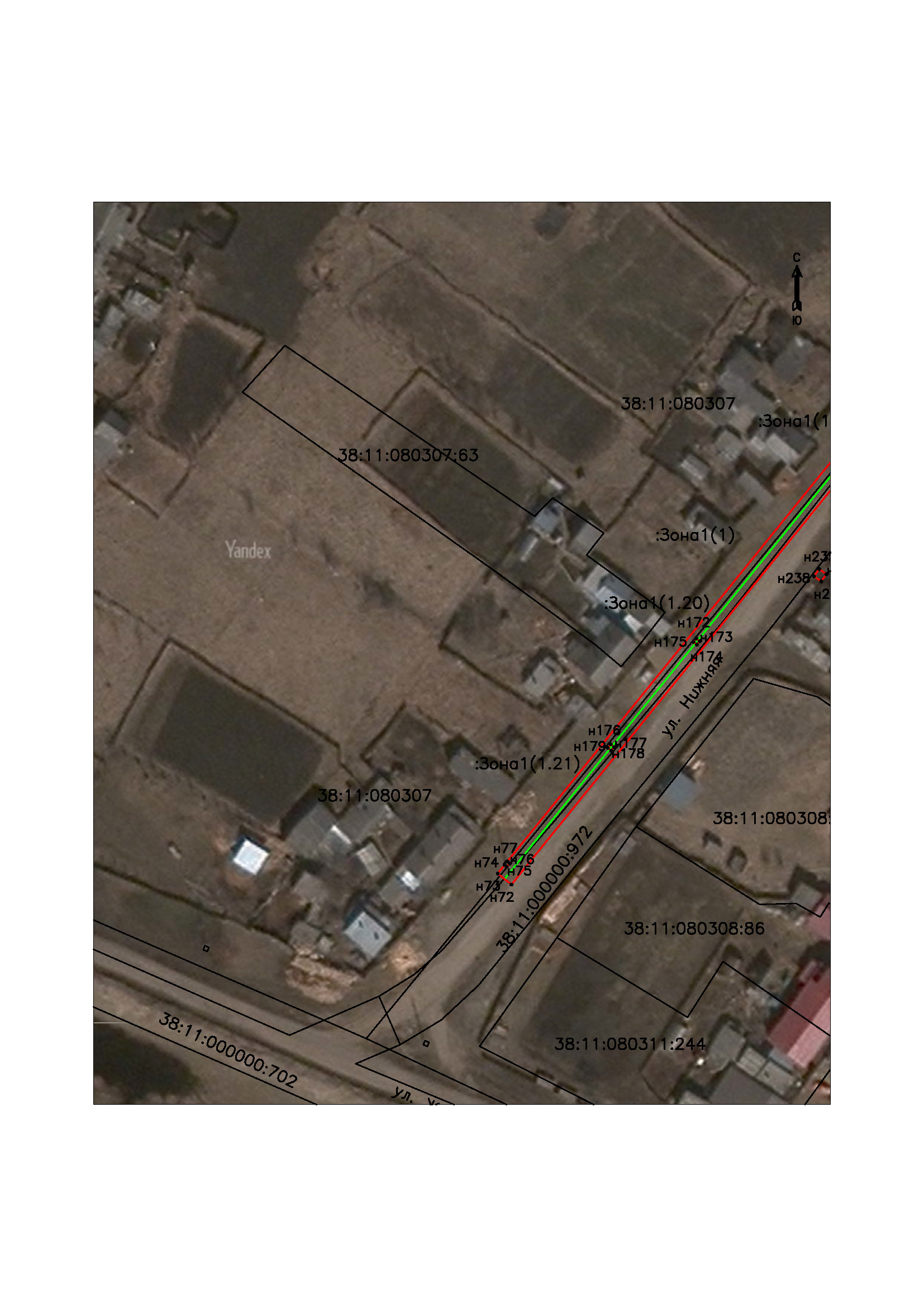                                                       Масштаб 1:1000Условные обозначения:                                                      Масштаб 1:1000Условные обозначения::Зона1- обозначение образуемой зоны публичного сервитута- образуемая граница публичного сервитута- планируемое размещение сооружения, объект электросетевого хозяйства- существующая часть границы, имеющиеся в ЕГРН сведения о которой достаточны для определения ее местоположениян1- обозначение характерной точки образуемой границы публичного сервитута38:11:080307- номер кадастрового квартала